FICHA TECNICA DE LA DISCUSIÓN “PRESUPUESTO MULTIANUAL  2018-2022, RUTA PAÍS 5 AÑOS” SECTOR SEGURIDAD ALIMENTARIAEntidad: MINISTERIO DE AGRICULTURA GANADERÍA Y ALIMENTACIÓN Sector: Seguridad AlimentariaFecha: 29 de mayo de 2017PRESUPUESTO ACTUAL Y PROYECTADO DEL MINISTERIO DE AGRICULTURA Gráfica  No.2: presupuesto actual y proyectado del 2018-2022Fuente: Taller de Presupuesto Abierto, Presupuesto Multianual 2018-2022PRESENTACIONES DE APERTURAMINISTERIO DE FINANZAS PÚBLICAS: El señor Ministro de Finanzas Públicas, Julio Héctor Estrada dirigió palabras de bienvenida a la audiencia,  a los representantes de la entidades públicas, del sector privado, de la sociedad civil, centros de investigación y  expertos en temas de crecimiento y desarrollo económico, estableció que la idea del ejercicio es plantear en qué dirección se está ejecutando el presupuesto de las diferentes carteras, dónde se está invirtiendo y así obtener la retroalimentación, apoyo e ideas de la información que presentan  las diferentes entidades.Explicó las etapas que componen el proceso presupuestario, los plazos legales para cada una de ellas, incluyendo su integración y principales actores. En la etapa de planificación, describió cómo está integrada por las normas SNIP, las normas de formulación, la presentación de los POAS y los acuerdos Globales, posteriormente desglosó la etapa de la formulación. Señaló las acciones que ya han sido realizadas, entre ellas:  Definición de escenario macro fiscal – Exposición de supuestos Banguat-SAT Talleres de Micro simulaciones – Apoyo de Cooperación InternacionalTalleres Sectoriales con Expertos – Diagnóstico de seis sectores priorizados Actualmente se están realizando los talleres de presupuesto abierto 2018 como insumo  para la definición de los techos presupuestarios. A partir de las acciones anteriores se definieron diferentes escenarios, para  la estimación del crecimiento del PIB según las proyecciones macroeconómicas de Banguat, proyectándose un crecimiento del PIB real entre 3.0% y 3.8% para el 2017, con una inflación entre el  3% y el 5% y un PIB Nominal 7.1%, mientras que el porcentaje de variación es de 1%  y  el crecimiento proyectado es de 0.1% anual durante los 5 años. Las estimaciones de recaudación de  SAT para el 2018,  muestran un crecimiento modelando una recuperación de la carga tributaria sin modificaciones a impuestos o base, solamente mejoras operativas, recuperando la capacidad de la SAT.  La estimación del presupuesto en el 2018 es de Q.83,085 millones, el  presupuesto actual es de  Q.76,989 millones, la diferencia de estos propone un incremento de Q.6,096 millones, los cuales Q.1,500 millones deben ser distribuidos en Consejos Desarrollo, Municipalidades, SAT, USAC,  Deportes y otros, y Q. 400 millones en aumento amortización y Servicios de la Deuda, por lo que se tiene Q.4,196 millones en presupuesto para ser distribuido en todo el Estado. En función del ejercicio multianual, se tiene la siguiente gráfica de proyección de presupuesto así como los montos proyectados de recaudación y el Déficit porcentual del PIB del 2018- 2022. Gráfica No. 1 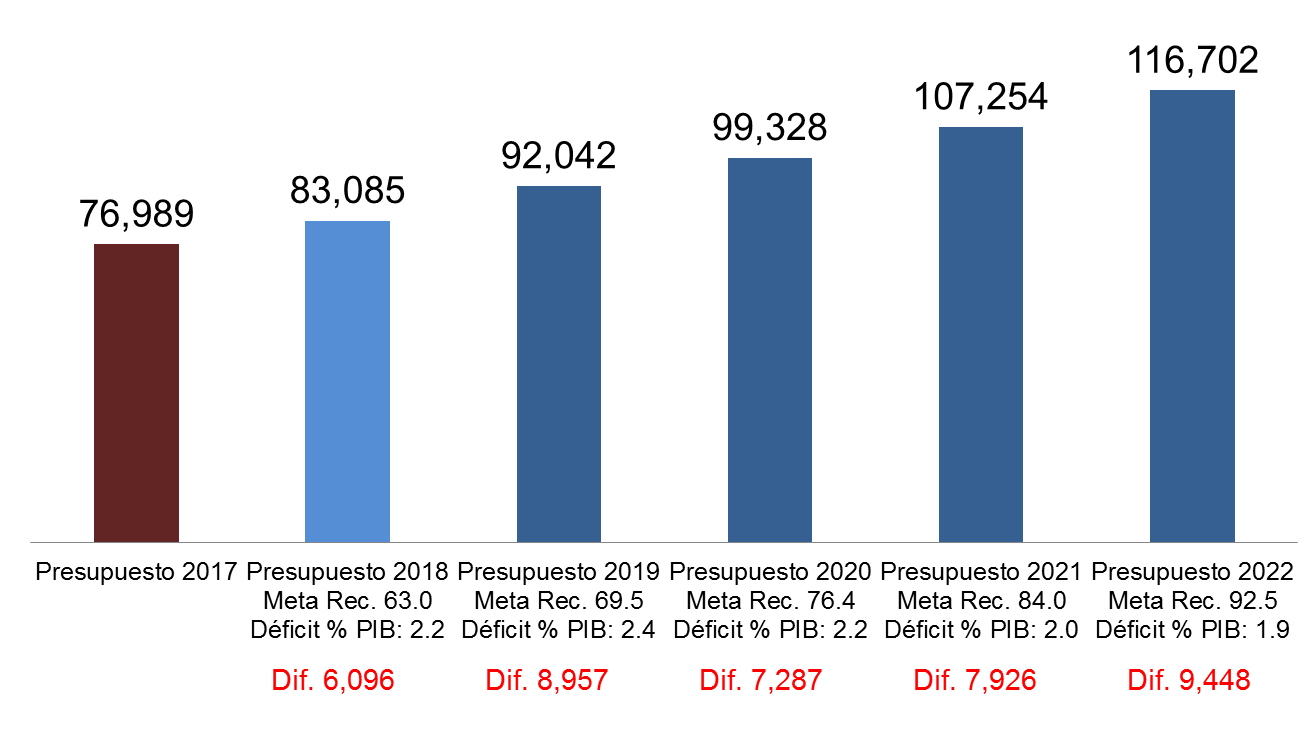 Fuente: Presentación del señor Ministro de Finanzas Públicas Finalmente enfatizó que el objetivo de los talleres es fortalecer el Gobierno Abierto, la democracia y estableció que las decisiones de presupuesto no son únicamente del Ejecutivo, son decisiones de país, de toda la sociedad.SECRETARÍA DE PLANIFICACIÓN Y PROGRAMACIÓN DE LA PRESIDENCIA (SEGEPLAN): El señor Subsecretario de SEGEPLAN Luis Catalán, retoma las palabras del señor presidente donde plantea un  cambio de paradigma que representa la planificación a largo plazo, mencionó los planes con los que se cuenta como Gobierno , entre los que  se incluye el Plan Nacional de Desarrollo, K’atun: Nuestra Guatemala 2032, Agenda 2030 ODS, la Política General de Gobierno 2016- 2020,  el Plan de la Alianza para la Prosperidad, los Planes Estratégicos, los POA y POM haciendo la reflexión que el Presupuesto Multianual  provee una herramienta de armonización y hace operativo los planes,  transparentando las necesidades en el ejercicio de Presupuesto Abierto.Se busca mejorar la calidad del gasto, la racionalidad y la transparencia, el presupuesto es la expresión de los planes, para el Ministerio de Agricultura la agenda del 2030 toma más relevancia porque varios de los compromisos están abarcados por el MAGA. PRESENTACIÓN DEL MINISTERIO DE AGRICULTURA GANADERÍA Y ALIMENTACIÓN  El Señor Ministro Mario Méndez Montenegro, hizo referencia a la importancia de la agricultura en un país como Guatemala, mencionó la visión y la base legal del Ministerio asimismo dio a conocer la oferta programática y el desglose del presupuesto en función de los programas y las diferentes actividades, las metas y aseveró que están trabajando en el censo que estará finalizado en Junio de 2017.  La población objetivo actual es 1,299,377 familias en infra subsistencia, subsistencia, excedentarios, pequeños comerciales y grandes comerciales.Presentó la oferta programática multianual, en donde se desglosó la información por programa y se realizó una proyección por cantidad de beneficiarios de cada programa, resaltó la visión estadista del presidente y la búsqueda de tener un presupuesto multianual. Tienen como meta incrementar en un 5% del volumen de la producción agropecuaria comercializada por los productores excedentarios y comerciales al año 2020 para el programa 13,  “Apoyo a la productividad y competitividad agropecuaria e hidrobiológica”. Para lograr el aumento de beneficiarios se incrementará a 162 puestos de servicio en el período 2018-2022 (a razón de 3% de incremento cada año). Hay una disminución entre el año 2018-2019 del presupuesto proyectado que se debe al vencimiento del programa FIDA y OFID que son aproximadamente Q.150 millones, por lo que no se contará con esto. Se refirió al tema de los candados de la Comisión de Finanzas del Congreso de la República para no ejecutar hasta no contar con un censo. Más del 50% de los beneficiarios del programa 11 en la actividad 1, subvención son mujeres, y se tiene proyectado que para el 2018  también sean mujeres. Se fortalecerá el programa FIDA para poder empezarlos a ejecutar, debido a que se han tenido tropiezos, se logró que FIDA diera una ampliación para este programa. En el programa 13, estableció que se fortalecerá el laboratorio del ICTA, para que se mejore la competitividad de Guatemala, pretende apoyar a pequeños productores, a través de las 22 oficinas del MAGA, se trasladarán las muestras al laboratorio del ICTA. Presentó el Modelo de gestión, operación y de servicio, haciendo énfasis en el  Fortalecimiento institucional a través del servicio de extensión rural, Gestión por resultados Cero Tolerancia a la Corrupción y Modernización del Estado.Concluyó con la importancia del sector agropecuario y el impacto que tendría si la agroindustria fuera parte del PIB, se estaría hablando del 33%. Año 201720182019202020212022Presupuesto Q1,170Q2,456Q2,349Q2,353Q2,541Q2,757% de variación N/A109.88-4.370.187.998.49PRINCIPALES PROGRAMASPrograma 01, Actividades Centrales Programa 11, Apoyo a la Agricultura Familiar Programa 12, Desarrollo Sostenible de los Recursos Naturales Programa 13, Apoyo a la Productividad y Competitividad, Agropecuaria e Hidrobiológica Programa 99, Partidas no Asignables a Programas PRIORIDADES Programa 11, Apoyo a la Agricultura Familiar que impactará en los siguientes indicadores sociales:Apoyo a la seguridad alimentariaPrevención de la desnutrición crónicaReducción de la población subalimentadaMejoramiento de los ingresos familiaresPrograma 13, Apoyo a la Productividad y Competitividad Agropecuaria e HidrobiológicaAPORTES Y RETROALIMENTACIÓN Primera Ronda de Intervenciones Carlos Fernández de CIDH, comentó lo siguiente: Entiende que todo el presupuesto debe estar alineado a las políticas nacionales,  observó que en el proyecto aparecen claramente dos políticas, la de desarrollo rural y la estrategia nacional para la prevención de la desnutrición crónica, consideró que si se tiene la competitividad como un eje fundamental y como agente de desarrollo rural, 900 millones no serán suficientes, hizo referencia al tema de la transparencia, consideró que mucha opacidad en el tema de fideicomisos, y compras como la de fertilizantes. El presupuesto del año pasado reflejó una mala ejecución y como resultado se tiene una mala asignación en el presupuesto, hay una ejecución que se hace a fin de año y con mucha premura en ese sentido debería de revisarse el  proceso de ejecución presupuestaria,  replantearía el tema de los 900 millones en cuanto a competitividad,  consideró que hay un traslape al tema de la desnutrición crónica, porque el MIDES plantea una inversión en el tema, debería de haber una coordinación en la designación de los recursos para responder a las prioridades nacionales. R// El señor Ministro del MAGA respondió: El año pasado se ejecutó el 87% del presupuesto, no fue de una forma desordenada, no fue por solo ejecutar, se compraron los alimentos que se están utilizando para atender a la gente este año, el programa de subvención ha sido criticado y atacado sin embargo llego a la gente más pobre, el año pasado había un antecedente de miedo para ejecutar debido a la crisis política, se tuvo que sacar de ese miedo a los servidores públicos, se recibió un estado caótico y se espera que este año se mejore la ejecución y el próximo año en este espacio se pueda evidenciar la mejora. Carlos Gonzales Arévalo de ASIES, opinó que es admirable el esfuerzo de hacer un prepuesto multianual, es una tarea que desde hace mucho tiempo se habían intentado y hasta ahora es una realidad. 2.1 Dirigió una pregunta  para el señor Ministro de Finanzas está referida en el tema de las proyecciones de ingresos, si las proyecciones de ingresos son solamente siguiendo tendencias del crecimiento económico o contemplan una reforma fiscal para fortalecer los ingresos, y derivado de ellos si los ministerios antes de participar tienen algún parámetro límite de incremento ya que el año pasado este ejercicio dio un exceso de lo que realmente se presupuestó. R// En respuesta a la pregunta al colega Carlos de ASIES los ingresos están proyectados con crecimiento orgánico de la economía más una recuperación de entre 1% y 1.1% de carga tributaria por medidas administrativas operativas,  realmente la recuperación es de 1.5% pero  0.4% se pierde por la caída de peso de importaciones y aranceles que viene por los próximos cinco años. La carga tributaria de Guatemala se cae se cae cada año un poco entonces el esfuerzo administrativo es de 1.5%  qué es lo que da con la estructura fiscal que tenemos hoy en día. En el tema de los Ministerio tienen un comportamiento particular si  miran todos traen unas grandes brechas de inversión, se observa que hay una curva estable o  un poco a la baja y luego un gran salto para el año siguiente y luego una curva otra vez un poco creciente entonces el ver presupuesto multianual,  nos va a permitir formular bajo prioridad, es probable que no se puede alcanzar la grada de crecimiento solicitado,  pero se puede alcanzar una curva en los años 3, 4, y 5 se asemeje a los niveles que se están planteando entonces pensarlo en una recuperación parcial de manera gradual. Se ha planteado que el país tiene un tema de capacidad pero también cuando tratamos de generar este diálogo el año pasado nos hicieron el cuestionamiento ¿y si tuviéramos recursos en que se los estarían gastando? entonces ahí la discusión debe de ser que tan gradualmente recuperamos temas de brechas de salud, de educación, de agricultura, de infraestructura y así vamos a poder plantear que en 5 años y lo vamos a recuperar gradualmente a cierta velocidad, lo más seguro es que no reciban todo lo que están pidiendo van a tener que priorizar hacia dentro una vez reciban techos no sólo entre ministerio se prioriza, sino cada ministerio con sus programas y de ahí la importancia de su retroalimentación.La pregunta es si es esta la velocidad a la que queremos tener los cambios en el país y la velocidad a la que queremos que haya más creación de bienes públicos y servicios públicos que apoyen a la gobernabilidad.2.2 La pregunta para el señor Ministro de Agricultura  hace referencia a los Objetivos del Desarrollo del Milenio que fueron sustituidos por los Objetivos de Desarrollo Sostenible, en esta política se insta a todos los países a  privilegiar el tema del deterioro medio ambiente, en qué medida hay coordinación con Ministerio de Ambiente y Recursos Naturales porque el desarrollo agropecuario en alguna medida pueden contribuir al deterioro del ambiente. R// El Ministro del MAGA respondió: Sí hay una coordinación para evitar el deterioro del medio ambiente, estamos trabajando en lo que es la protección de las cuencas hidrográficas, siembras de árboles frutales, hemos trabajado en protección de los suelos por medio de materias vivas, por medio de materias muertas, curvas a nivel, el ciclo de lluvias es irregular pero cuando tenemos lluvias como las del fin de semana, lavan los suelos.  Dentro de la presentación se puede observar que hay consideración del medio ambiente, la semana pasado hubo un reunión del tema de agricultura orgánica, que mejoraría el uso de los suelos menos pesticidas, menos contaminación, se está haciendo el esfuerzo, es un esfuerzo grande, antes no importaba ahora se está haciendo un trabajo distinto, se pretende que se concientice a la gente de área rural para que tengan conciencia que estos recursos naturales vamos a tener grandes problemas en un futuro cercano. La opinión de la Confederación Guatemalteca de Federaciones Cooperativas, CONFECOOP consideran que es un ejercicio democrático que nos permite conocer de primera mano qué están planeando nuestras Autoridades, seguramente tendrá resultados positivos, sumado a esto estamos felices porque acá estamos los que hacemos trabajar el área agro en este país,   a todos los niveles, mueven montañas, ríos, todo es muy importante,  eso denota el respaldo y la preocupación sobre lo que vamos y tenemos que seguir haciendo en el área, aquí estamos representados todos los sectores, los que hacemos producimos, tanques de pensamientos, instituciones que realizan análisis,  nosotros como sector cooperativo trabajamos todos los días para hacer desarrollar el área rural, porque ahora ya sabemos dónde vamos a entrar para conocer el plan de presupuesto, pero queremos manifestar nuestro respaldo a los grandes temas. Lamentablemente todavía por responsabilidad de todos tenemos que seguir dando alimento a gente que no tiene acceso,  ya el señor Ministro del MAGA lo tuvo que vivir el sábado, cuando la gente le decía que no quiere que le regalen comida,  quiere su licencia  quieren salir a trabajar con sus embarcación,  pero lamentablemente hay mucho que necesitan y eso es algo que nos tenemos que tragar y vía el presupuesto es la vía democrática para atender esos temas y la seguridad alimentaria es la que se necesita un país que no tenga estrategia de seguridad alimentaria  y el tema del desarrollo rural cuando sea aprobado el presupuesto a este nivel deberíamos estar en el congreso para defenderlo. Segunda Ronda de Intervenciones Tulio García, Director de AGEXPORT y Director ejecutivo de la Cooperativa Cuatro Pinos, opinó que las presentaciones son claras didácticas entendibles,  pero está ocupado por el presupuesto destinado al Sector Agrícola, consideró un presupuesto bajo, consideró que debería de ser como mínimo el 4% del gran total del presupuesto, esto debido a la importancia que tiene la agricultura para nuestro país,  siete millones de guatemaltecos dependen directamente de conseguir ingresos de la agricultura para poder vivir y como bien dijo el señor Ministro de Agricultura un tercio de la mano de obra productiva en Guatemala depende de la agricultura,  en ese orden de ideas reconozcamos que Guatemala es un país agrícola un país pecuario y sobre todo un país forestal,  no vio el forestal, pero supone que hay un programa, además el tema riego en este momento apenas 8% o 10% de la superficie agrícola dedicada a la agricultura cultivada en el país está siendo regada y de ese porcentaje un gran porcentaje para los cultivos extensivos,  el riego es fundamental,  una hectárea con riego genera por lo menos cinco plazas permanentes de trabajo directamente además de todas las indirectas.  Generar empleos en zonas rurales a partir de proyectos de riego es fundamental. Quiero solicitarle al Señor Ministro que el tema de pozos sea una realidad para el país, aprovechó  hacer entrega de una primera propuesta elaborada por AGEXPORT, CAMAGRO y FUNDESA que va dirigida a regar más o menos 1,500 hectáreas y a promover aproximadamente 25,000 empleos.  R// Respondió el señor Ministro de MAGA, se tienen Q. 40 millones para INAB en programas forestales dentro del presupuesto, hizo referencia a la gráfica de su presentación de presupuesto, donde están los Q.420 millones hay Q.40 millones para el INAB y los Q.82.8  millones que están en amarillo o verde Q. 54 millones están para bosques y Agua para la Concordia, si se estado tomando en cuenta el fortalecimiento de los bosques para nuestro país se está trabajando intensamente en ese tema en los programas PINPEP y PINFOR. Eddie Mendoza y representante de la Federación y Asociaciones Agrícolas de Guatemala y al Consejo Nacional Agropecuario CONADE donde están reunidas todas las agrocadenas productivas de Guatemala,  consideró que el presupuesto está bien pero como todos los años está enfocado hacia la agricultura de subsistencia e infra subsistencia y se no contempla al productor del productor agropecuario que está en una crisis por el problema del contrabando que hay desde México,  la competitividad de nuestro sector se ve afectada y realmente veo que en el presupuesto no está enfocado en este problema de fortalecimiento de estas agrocadenas que generan la seguridad alimentaria. Consideró que el presupuesto está muy enfocado a temas sociales y no hacia una agricultura productiva, así que su petición es que se aumente un rubro para el sector de las agrocadenas productivas de Guatemala.  R//  El señor Ministro de MAGA respondió:  si se da cuenta en rojo hay Q.834 millones para programas de apoyo como subvención y otro tipo de programas,  pero se tienen  Q.900 millones y entre estos sí se está tomando en cuenta el fortaleciendo de las agrocadenas,  es decir hay un programa especial de agrocadenas, donde incluye riego, macrotuneles,  hay que llegar hacia los sectores por eso solicitó que pusieran la gráfica para que quede claro que no son 16 millones de quetzales,  tenemos que fortalecer agrocadenas  y se está trabajando en ello.Carlos Salazar,  gerente del Sector Agrícola de AGEXPORT comentó lo siguiente: Se unió a los comentarios de los participantes anteriores con algunos datos para poner a reflexionar esas personas que están en la parte de decisión del presupuesto. Hizo referencia a un estudio de la FAO que establece que la agricultura familiar representa el 80% de las exportaciones agrícolas de América Latina y esto provee del 27% básicamente una tercera o dos terceras partes de la producción alimenticia que tiene esta región genera del 57% al 77% de empleo agrícola en la región. Se deben de dar las herramientas para poder tener todos los elementos de inocuidad y trazabilidad y demás para poder exportar, en su momento creo que vio el proyecto Guatemala Tierra para Alimentar, considera se le debe de añadir “para alimentar el mundo” y que esa sea una de sus funciones.Consideró que el riego si representa un incremento en la parte productiva de la tierra, con riego se pueden obtener hasta tres ciclos de producción y el ingreso que puede representar para los productores es fácil de 6 a 1 así se puede cumplir con las necesidades de seguridad alimentaria y generar el excedente que se necesita para poder exportar y generar divisas. Felicitó al señor Ministro por fortalecer el programa FIPA eso es un programa indispensable para que los productos guatemaltecos puedan ser mejor recibidos en el exterior aparte de que si la idea es generar un excedente para exportar una condición es que exista ese fortalecimiento en FIPA. El señor Ministro de Finanzas hizo una respuesta general:Hay un poco más de 600 millones de quetzales en el tema de riego, que es una parte importante del presupuesto, Guatemala es un país que tiene muchos consensos que se han perdido de alguna forma y muchas cosas que se han hecho bien pero luego se han contaminado, lo que provoca que se vayan quemando etapas y herramientas de Políticas Públicas que se pierden, por ejemplo este año o el año entrante se extingue el fideicomiso de Plamar,  uno que fue dirigido al tema de riego,  pozos etcétera y además existe una prohibición para crear nuevos fideicomisos, por lo que es muy difícil financiar un proyecto para pequeños productores de perforación de pozos o de riegos extendido sin tener fideicomisos. Sólo lo planteó que hay un presupuesto dirigido con la parte de inversión en colección y recolección de agua, embalses, sistemas de transporte, recuperación sistemas de riego pero proyecto masivo de perforación de pozos no, hay que recuperar las herramientas jurídicas para hacer las inversiones,  es parte de lo que se tomará en cuenta a la hora de plantear las normas del presupuesto,  porque se han quemado algunas normas pero es complicado por la manera en la que hay coinversión con la parte privada,  se debe de garantizar capacidad de recuperar la inversión a lo largo de varios periodos presupuestarios, Aparte de lo que mencionó el señor Ministro de MAGA de las asignaciones para INAB específicamente en el presupuesto de este año y en la programación del año que viene hay Q: 487 millones que no forman parte del presupuesto del Ministerio de Agricultura si no son parte de las Obligaciones del Tesoro para el pinpep y probosque,  es una inversión que el país ha hecho desde hace 20 años aproximadamente y la semana pasada se anunció que ya se hizo el  primer procedimiento para vender 50 millones de dólares en Bonos de Carbono, ya se empieza a materializar un ingreso inmediato por haber realizado esas inversiones y conservar los bosques con el pinfor, pinpep y las concesiones forestales, cabe resaltar que es justamente ese tipo debate necesario para hacer una gran apuesta por el tema de riego porque, si la asignación es fuerte hacia el tema del riego hace sentido que se pueda financiar con un poco de apalancamiento financiero y con un endeudamiento mayor porque es inversión en capital,  es infraestructura productiva no así otros programas que tienen que ser estrictamente manejados con la parte de ingresos tributarios,  el país tiene espacio fiscal para más carreteras para más infraestructura productiva,  pero también es tremendamente conservador con la administración de ese apalancamiento,  es bien importante el tipo de fuentes de financiamiento y va a depender de la propuesta que se hagan, a ese tipo de inversiones deben de calcularse retorno social, retorno financiero y retorno fiscal, seguramente es positivo a veces el margen es múltiplo ni siquiera en porcentaje sido múltiplo pero también hay que tener los consejos para poder decir vamos a priorizar si vamos a utilizar más apalancamiento para esto. Tercera ronda de intervenciones Rolando Cifuentes de la Universidad del Valle de Guatemala, preguntó lo siguiente: Considera que podría profundizarse y evaluar cuál es el impacto que han tenido, si el Ministerio de Agricultura ha realizado una evaluación para determinar cómo impactaron las diferentes acciones que desarrollaron o han venido desarrollando. Considera que un tema álgido es la seguridad alimentaria nutricional, que las instituciones deben de velar por el tema de la seguridad alimentaria y nutricional,  que el tema debe tratarse en forma integral y darle un seguimiento como consorcio. Además deben fortalecer los siguientes temas: La extensión agrícola de Guatemala porque a los extensionistas no tienen recursosInvestigación y desarrollo tecnológico, hay mucho por hacer en el tema de granos básicos, infraestructura agrícola, riego, centros de acopio, cuartos fríos Mitigación y adaptación al cambio climático es necesario e importanteAlianzas Públicas Privadas también con el sector académico es importante que se vincule ese sectorLa seguridad alimentaria evitando o reduciendo las pérdidas asegurando un adecuado manejo post cosecha para reducir las pérdidas de maíz y frijol vegetales Empoderar a las comunidades del quehacer de cada uno de los diferentes sectores Los jóvenes determinando el interés que tiene por el tema de agriculturaEs necesario contar con un MAGA responda a los retos actuales del país y del mundo. Carla Caballeros, Directora Ejecutiva de la Cámara del Agro comentó:Recordando la propuesta que se hizo al Ministerio de Agricultura y al presidente de la República el señor Jimmy Morales en el año 2016,  hace remembranza para referirse a los números observados, por un lado se ve reflejada algunas de las inquietudes presentadas en ese momento en cuanto a la importancia de visibilizar los programas de productividad y competitividad,  se vio con buenos ojos el incremento y la especial atención que se pone para el próximo año sin embargo es preocupante que todavía más del 50% de los programas son de carácter social,  son programas que pueden ser de tipo clientelar que son difíciles de fiscalizar y representan retos grande no solamente para el Ministerio Agricultura sino para el Gobierno en general,  dentro de la propuesta también se hizo énfasis en el planteamiento de la reformulación del Ministerio de Agricultura empezando por la formulación de la Política Agrícola del país que sigue aún sin existir. Hay una tarea a realizar con respecto a la capacidad de ejecución de los programas del MAGA en función de su nivel de ejecución del año pasado y de esté año.  En el tema de los techos presupuestarios,  se presenta un incremento de más del 130% del presupuesto el cual se apoya pero es necesario que sea una discusión realista, es necesario corresponden al techo presupuestario planificado por el Ministerio Finanzas. Se debe fortalecer:El FIPA,  El mapa de taxonomía de suelos como una de las actividades de adaptación al cambio climáticoEl programa de riego Los espacios presupuestario para regulación de la bioseguridad ¿Cómo sin tener una política agrícola se tienen proyecciones al 2021?, como proyectar que los beneficiarios de la agricultura familiar de 1.2 millones de familias pasaran a 2.2 millones de familias, ¿eso qué significa? ampliar capacidades productivas o reducir las capacidades productivas actuales y ampliar el número de personas que viven de la infrasubsistencia.Julio Morales, Gerente del Instituto de Ciencia y Tecnología Agrícola ICTA comentó:Según una experiencia personal identificó el problema de la migración juvenil hacia Estados Unidos debido a la falta de oportunidades, y consideró que hay una necesidad de implementar una carrera con doble titulación para los jóvenes, que no únicamente tengan un título a nivel medio de un área técnica sino que también obtenga un técnico agrícola, para que los jóvenes tengan el doble de oportunidades para trabajar. Además de establecer proyectos o programas para financiar proyectos de los jóvenes se pudiera frenar esta migración e incrementar la productividad de país.  Respondió el señor Ministro de MAGA a las preguntas en general. Sí se midió el impacto con el equipo de trabajo que son los extensionistas,  no  se puede medir de otra manera, el programa tuvo un impacto positivo de un 70%. El Ministerio está trabajando a través de los diferentes programas, pero específicamente en el tema de agricultura familiar para que las personas que se encuentran en la infrasubsistencia puedan salir de ella, se han tenido reuniones con Agexport y se presentará a Cámara del Agro el resultado de estas mesas, el objetivo es que la gente pueda tener seguridad alimentaria, pero que también podamos pasar a otro nivel en la producción de alimentos y que nuestro país figuré en el mapa de los países productores de alimentos, se tiene una demanda de alimentos insatisfecha grande y se tendría la capacidad de exportar,  pero no existen las condiciones necesarias para poder hacerlo. Han existido esfuerzos pero no han tenido el resultado esperado porque han sido dispersos, es necesario enfocar los esfuerzos y los recursos para alcanzar los resultados esperados. Respecto a la movilidad de los extensionistas se tiene planificada una reunión con Counterpart que han ofrecido brindar motocicletas a los extensionistas para que puedan transportarse. Se invertirán Q.10 millones para el fortalecimiento del laboratorio de ICTA, y mejorar instalaciones, con esto se podrá poner a disposición de los agricultores en las 22 sedes a nivel país, el beneficio de poder llevar sus muestras y que estas sean analizadas por el laboratorio con mejores instalaciones. Es necesario mejorar, se están realizando acciones, es necesario contar con la infraestructura productiva necesaria para cambiar la forma de hacer agricultura en Guatemala, tiene que ser un conjunto de esfuerzos alineados a la visión que es clara, estamos sentando las bases para un cambio. Cuarta ronda de intervencionesMiriam Tuyuc, representando a Coordinación de ONGs y Cooperativas, comentó lo siguiente:  Consideró que hay una deficiencia fuerte en el Ministerio de Agricultura, es necesario que el Ministerio tenga más presupuesto para implementar proyectos productivos y que se invierta  menos en dar alimentos. Sigue existiendo un vacío en el tema de equidad para las mujeres, que no se ven evidenciadas y representadas. Alejandro representante del Instituto por la Democracia comentó: Comparando los números con el año anterior hay incremento pero mínimo, debe de fortalecerse el riego y el almacenaje.  El Ministerio debe ser clave para dar una respuesta integral en el tema de producción de alimentos, consideró que se debe de reconsiderar el monto dirigido a la producción de alimentos. Remarcó la importancia del ejercicio del presupuesto abierto, la mejora que se evidencia este año en función de la participación de organizaciones de sociedad civil, y recomendó que para el próximo año se tuviera información previa para mejorar las propuestas de parte de la sociedad civil. Álvaro Díaz representante del Colegio de Ingenieros Agrónomos como Coordinador de la Comisión de Incidencia Política Institucional comentó lo siguiente: Consideró que es un presupuesto muy bajo para lo que significa para el país la agricultura, mencionó que hay 8 millones de agricultores en Guatemala, la mitad de ellos indígenas y en situación de pobreza, mucha de la extensión del país está enfocado en la agricultura y la cantidad de extensionistas es muy poca. Recomendó que se rompa el paradigma para que los productores y agricultores puedan tener mejor futuro en el país, que ese sea el legado del Gobierno actual. Y añadió la expectativa del Colegio de Ingenieros Agrónomos sobre la contratación de los extensionistas, que deben ser de los más altos perfiles vinculados en el sector. R// El señor Ministro de Agricultura respondió:En respuesta a la pregunta No. 1 y  No.2 el PAFE en el 2018 se visibiliza en la gráfica de la presentación, 434 millones son para reforzar el plan de agricultura familiar para la producción de alimentos. En respuesta a las tres preguntas, el 61% de los hogares rurales de Guatemala están en la infra subsistencia y el 70% de los alimentos que todos nosotros consumimos vienen de la agricultura familiar al reforzar este programa, ese 61% va a llegar a ser un productor y dejar de figurar como personas en infra subsistencia. Muchos países industrializados, tienen su enfoque en el petróleo, los electrónicos o en la minera, sin embargo la producción de alimentos es de vital importancia Guatemala es un país que puede producir una amplia gama  de alimentos y tiene la capacidad de transformarse en la despensa del mundo, de esto se evidencia la importancia de fortalecer el plan de agricultura familiar. R// El señor Ministro de Finanzas respondió: Para la tercera pregunta hecha por el colega de la FAO, se está realizando este ejercicio en donde se escuchan las necesidades de todos los sectores, depende de que tanto podemos comunicar esta competencia, es complicado elegir entre asignar más a educación, más en salud, más en infraestructura, más en agricultura, más en seguridad y justicia.  Hay que hacer eficiente el gobierno, el legado del gobierno será en programas específicos, no se podrá alcanzar todas las necesidades de toda una cartera, se tendrá que priorizar, la tarea es consensuar para hacer un esfuerzo mayor, la idea es focalizar, no es posible resolver todos los problemas al mismo tiempo es necesario dejarlos encaminados y dejar las bases fundadas para que los siguientes gobiernos tengan una ruta,  una agenda clara y con ello recuperar la capacidad de implementación. Debe de haber un balance entre la funcionalidad y la transparencia, como país tenemos que madurar los procesos y fortalecer de manera más integral.Quinta ronda de intervenciones Señor Cajas, sociedad civil, realizó la siguiente pregunta:Señor Ministro de Finanzas, ¿cómo puede presentar buenos resultados en ejecución financiera sin su aparato administrativo financiero? porque básicamente acá es de interés las cifras grandes, lo sustantivo pero no le ponemos atención de cómo es que se mueve el aparato si realmente adentro está el personal capacitado y  si se está haciendo un trabajo productivo. Eso solo se logra cuando se hace una evaluación de control interno  Si no se identifica las actividades de valor agregado  se tiene una baja ejecución. Se considera que este ejercicio fortalece la transparencia, pero también es necesario visibilizar la calidad de gasto y la rendición de cuentas.R// Respondió el señor Ministro de Agricultura,  es correcto que ha sido un grave problema el tema de la desconcentración se está trabajando en una modificación para hacer mucho más efectiva la ejecución del gasto del Ministerio, se está realizando un análisis jurídico y las instancias correspondientes para poder hacer una modificación. Jorge Luis López representa el Consejo Nacional para la Atención de Personas con Discapacidad CONADI  realizó la siguiente pregunta: Resalto la relevancia de las distintas intervenciones y consideró que existe una gran importancia el impacto que tiene el Ministerio de Agricultura, felicitó la inclusión y participación de la mujeres como grupo beneficiario de los programas, a su vez solicitó que se incluyera a las personas con capacidades diferentes dentro de los programas y que CONADI muestra su interés en participar como el Ministerio para que los programas sean más incluyentes. R// Respondió el señor Ministro de aunque el Ministerio tiene una política de género los beneficiaros de los programas son incluyentes, tanto en nivel de género como en temas de discapacidad, tomando en cuenta que las personas en situación de discapacidad son ciudadanos productivos, le hago la oferta de remarcar en donde se encuentran dentro de los programas las personas en situación de discapacidad. 